ПОЛОЖЕНИЕ о Педагогическом совете ГБПОУ РО «Красносулинский колледж промышленных технологий»Общие положенияПедагогический совет ГБПОУ РО «Красносулинский колледж промышленных технологий» (далее - Колледж) является общественным органом управления, объединяющим преподавателей и других работников, непосредственно участвующих в образовательном процессе.Педагогический совет создается с целью:- рассмотрения и обсуждения основных характеристик организации образовательного процесса;- управления организацией образовательного процесса;- развития содержания подготовки выпускников;- реализации профессиональных образовательных программ;- повышения качества обучения и воспитания студентов; -совершенствования информационного методического обеспечения образовательного процесса.Педагогический совет в своей деятельности руководствуется Конституцией Российской Федерации; Федеральным законом от 29.12.2012 г.   № 273-ФЗ «Об образовании в Российской Федерации»; законами субъекта Российской Федерации; другими законодательными актами Российской Федерации, Порядком организации и осуществления образовательной деятельности по образовательным программам среднего профессионального образования, утвержденного приказом Минобрнауки России от 14.06.2013 г.  № 464; Уставом Колледжа, нормативно-правовыми и другими документами по среднему профессиональному образованию федерального органа управления образованием, органа управления образованием субъектов Федерации, а также собственным положением о педагогическом совете.Положение о педагогическом совете утверждается директором Колледжа после обсуждения на педагогическом совете.Педагогический совет координирует свою деятельность по вопросам управления с Советом колледжа и согласовывает основные направления работы.Состав и порядок работы педагогического совета Педагогический совет, членами которого являются все педагогические работники Колледжа, создается для обеспечения коллегиальности в решении вопросов учебно-методической и воспитательной работы, физического воспитания обучающихся. Работой педагогического совета руководит председатель, которым является директор Колледжа.Для	ведения документации педагогического совета директором Колледжа назначается секретарь педагогического совета. Периодичность проведения заседаний педагогического совета определяется планом работы и проводится не реже одного раза в два месяца. Конкретные даты заседаний устанавливает директор Колледжа.По вопросам, обсуждаемым на заседаниях педагогического совета, выносятся решения с указанием сроков исполнения и лиц, ответственных за исполнение.Педагогический	совет Колледжа вправе принимать решения при участии не менее двух третей его членов. Председатель педагогического совета организует систематическую проверку выполнения принятых решений, и итоги проверки ставит на обсуждение педагогического совета. Заседания педагогического совета оформляются протоколом, подписываемым председателем и секретарем педагогического совета. В каждом протоколе указывается номер, дата заседания совета, количество присутствующих, повестка заседания, краткая, но ясная и исчерпывающая запись выступлений и принятое решение по обсуждаемому вопросу. Протоколы педагогического совета являются документами постоянного хранения в делах Колледжа.Каждый член педагогического совета обязан посещать все заседания совета, принимать активное участие в его работе, своевременно и точно выполнять возлагаемые на него поручения.3. Содержание работы педагогического советаРабота Педагогического совета может быть направлена на:Рассмотрение и обсуждение концепции развития Колледжа.Определение основных характеристик организацииобразовательного процесса:процедуры приема обучающихся;порядка и основания отчисления обучающихся;допуска студентов к экзаменационной сессии;формы порядка и условий проведения промежуточной и итоговой государственной аттестации;системы оценок при промежуточной аттестации;режима занятий обучающихся;правил внутреннего трудового распорядка;оказания платных образовательных услуг, порядка их предоставления;порядка регламентации и оформления отношений Колледжа и обучающихся.Рассмотрение и обсуждение планов учебно-воспитательной работы Колледжа в целом и его структурных подразделений в отдельности, плана развития и укрепления учебно-лабораторной и материально-технической базы учебного заведения.Рассмотрение состояния, мер и мероприятий по реализации федерального государственного образовательного стандарта среднего профессионального образования, в том числе учебно-программного, учебно-методического и экспериментально-технического обеспечения по специальностям и профессиям, по которым осуществляется подготовка специалистов в Колледже, а также комплекса мероприятий по профориентационной работе и обеспечению контрольных цифр приема студентов.Рассмотрение и утверждение с участием председателей государственных экзаменационных комиссий Программ государственной итоговой аттестации, требований к выпускным квалификационным работам, а также критериев оценки знаний по каждой образовательной программе, реализуемой в Колледже. Рассмотрение состояния итогов учебной работы Колледжа, результатов промежуточной и итоговой государственной аттестации, и мероприятий по их подготовке и проведению, причин по устранению причин отчиления обучающихся.Рассмотрение состояния и итогов воспитательной работы Колледжа, состояния дисциплины обучающихся, заслушивание отчетов работы психологической службы, классных руководителей, и других работников Колледжа.Рассмотрение содержания, обеспечения и итогов выполнения договоров о совместной подготовке специалистов в системе непрерывного профессионального образования с образовательными Колледжами различного уровня.Рассмотрение состояния и итогов профессионального обучения студентов с целью получения ими рабочих профессий, в том числе и при реализации дополнительных образовательных программ.Рассмотрение состояния мер и мероприятий по совершенствованию экспериментально-конструкторской работы, технического и художественного творчества обучающихся.Рассмотрение и обсуждение вопросов, связанных с деятельностью отделений, учебно-производственных и других подразделений Колледжа, а также вопросов состояния охраны труда.Рассмотрение и обсуждение мероприятий по подготовке специалистов со средним профессиональным образованием в соответствии с требованиями нормативно-правовых документов органов законодательной и исполнительной власти разных уровней.Рассмотрение вопросов аттестации педагогических работников, а в необходимых случаях о соответствии их квалификационным требованиям, внесение предложений о поощрении педагогических работников Колледжа.Рассмотрение вопросов приема, выпуска и исключения обучающихся, их восстановления на обучение, а также вопросов о награждении обучающихся, в том числе получения ими специальных государственных стипендий Правительства Российской Федерации.Рассмотрение материалов самообследования Колледжа при подготовке его к аттестации, обсуждение результатов аттестации, лицензирования и аккредитации Колледжа с целью разработки мер по устранению недостатков.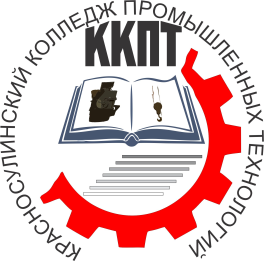 МИНИСТЕРСТВО ОБЩЕГО И ПРОФЕССИОНАЛЬНОГО ОБРАЗОВАНИЯ РОСТОВСКОЙ ОБЛАСТИГОСУДАРСТВЕННОЕ БЮДЖЕТНОЕ ПРОФЕССИОНАЛЬНОЕ ОБРАЗОВАТЕЛЬНОЕ УЧРЕЖДЕНИЕ РОСТОВСКОЙ ОБЛАСТИ«Красносулинский колледж промышленных технологий»Рассмотренона заседании Совета колледжапротокол №__от «___»_________20 _ г.УТВЕРЖДАЮДиректор ГБПОУ РО «ККПТ»___________ Г. Ю. Вакулина «___» _____________20 ___ г.